Priorities for the WeekWeekly Calendar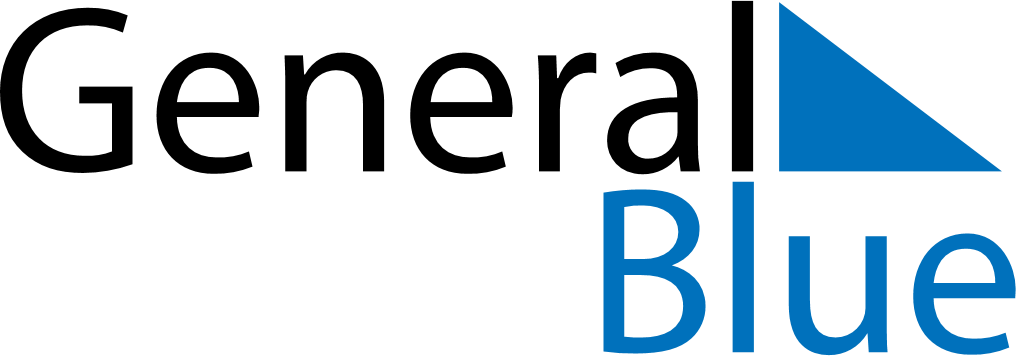 March 16, 2025 - March 22, 2025Weekly CalendarMarch 16, 2025 - March 22, 2025Weekly CalendarMarch 16, 2025 - March 22, 2025Weekly CalendarMarch 16, 2025 - March 22, 2025Weekly CalendarMarch 16, 2025 - March 22, 2025Weekly CalendarMarch 16, 2025 - March 22, 2025Weekly CalendarMarch 16, 2025 - March 22, 2025Weekly CalendarMarch 16, 2025 - March 22, 2025SUNMar 16MONMar 17TUEMar 18WEDMar 19THUMar 20FRIMar 21SATMar 226 AM7 AM8 AM9 AM10 AM11 AM12 PM1 PM2 PM3 PM4 PM5 PM6 PM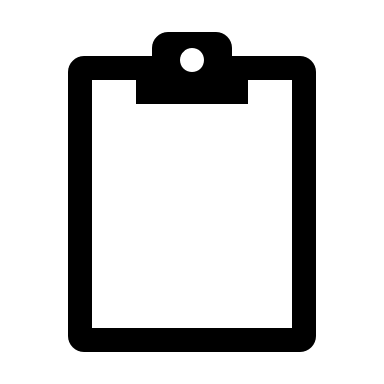 